ФИО  учителя:  Кудинова Татьяна ВикторовнаСтаж  работы:   22 годаМесто  работы:   Карасайский район,   ст. Шамалган,   КГУ «Средняя школа имени Ы. Алтынсарина»Должность:  учитель русского языка и литературыУровень:  3        Ход урока:            При проведении данного урока мною была поставлена следующая  цель:             дать понятие об односоставных предложениях;  сформировать  знания о признаках и функциях  главных членов  в односоставных предложениях.            С  целью  активного вовлечения в процесс изучения темы  и вовлечения в беседу я использовала  прием «Просмотр видеоролика о групповой работе». После просмотра видеоролика я задала ребятам вопрос «как вы думаете, зачем сегодня нам нужно было посмотреть именно этот видеоролик? Все ли благополучно бывает в работе группы?» Ученики сделали вывод о том, что необходимо в группе работать сообща, прислушиваться к мнению каждого, помогать друг другу в работе. Повторили правила работы в группе. Этот прием помог настроить учащихся на урок.         Следующим этапом урока была фронтальная проверка теоретического материала, где учащиеся  работали в группах, вспоминали изученный материал и представляли его в разных формах (устно, в виде постера)  Этот момент стал плавным переходом к предстоящей деятельности и подготовки учащихся к изучению нового материала.    На стадии осмысления учащиеся получили  новые  задания в группах : каждый ученик в группе старался работать, помогать товарищам.  В течение всего  урока  группами  проводилось  оценивание работ  на листах оценивания . Рефлексию провели в виде «Три звезды и одно пожелание».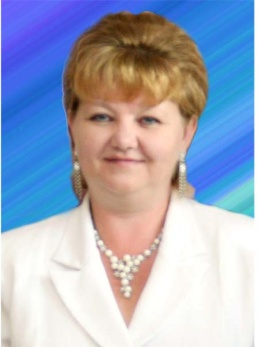 ФОТО учителяУрок №34Дата декабря 2014 годПредметРусский языкКласс 8 «Ж»Тема урокаТипы односоставных предложенийЦели урокаЦель урока:  дать понятие об односоставных предложениях;  сформировать  знания о признаках и функциях  главных членов  в односоставных предложениях. Задачи:  1 Образовательная – научить детей определять типы односоставных предложений, различать их  по признакам и функциям,    использовать в речи.2  Развивающая – развивать память, внимание,  критическое мышление, формировать культуру речи учащихся.3  Воспитывающая – воспитывать у учащихся интерес к изучению русского языка.Ключевые идеиУчащиеся овладеют знаниями о  строении , признаках и  сфере употребления односоставных предложений. Ожидаемый результат1 Учащиеся умеют находить в тексте односоставные предложения, умеют отличать их от двусоставных, знают признаки односоставных предложений.2.Умеют односоставные предложения употреблять в речи.Источники и ресурсыИнтерактивная доска,  презентация «Типы односоставных предложений» стикеры,  карточки, маркеры, учебник, тетрадь.Этапы урокаДеятельность учителяДеятельность ученикаПрименяемый модульФормы работыОрганизационный момент І. Орг. Момент.    1 Деление на группы  через прием «Собери рисунок»    2  Проверка готовности к уроку   3 Эмоциональный настрой на урок через просмотр видеоролика о групповой работе. Приветствуют учителя. Делятся на группы Слушают, наблюдают, настраиваются на работу в группах.Новые подходы в обученииИндивидуальнаяГрупповаяСтадия вызоваІІ. Фронтальный опрос по темам  «Главные и второстепенные члены предложения»     1 Проверка  теоретических знаний о главных членах предложения по вопросам, которые распределены для каждой группы .Над изучением какой темы мы работали на предыдущих уроках?
1 группа : На какие две группы делятся все члены предложения?  Какие члены предложения относятся к каждой группе?
2 группа: Какие члены предложения называются главными?  Почему? Что нового вы узнали о главных членах? Докажите это примерами? 3 группа:   Какие члены предложения называются второстепенными? Почему? Какова их роль в предложении? Что нового вы узнали о второстепенных членах?
4 группа:  Подумайте, обсудите и дайте полный ответ на вопрос: что является смысловым центром предложения? Что в нем заключается?      Оценивание: Молодцы, ребята. Хорошо справились с заданиями.2  Сравните предложения.  Слайд 1.    Что вы можете найти общего в этих предложениях, а чем они отличаются?Как вы думаете, как будет называться тема нашего урока?3 Сообщение темы. Запись числа, темы урока в тетради. постановка цели урока . Ребята, во всех ли предложениях вы без затруднений обозначили грамматическую основу или где-то возникли сомнения? … А почему? - Наша задача – провести небольшое исследование с целью выявления грамматических особенностей односоставных предложений. 
- А для чего, по-вашему, нам нужны эти знания?. Представители от групп   отвечают на вопросы.Ученики отвечают,  что изучили две темы: «Главные и второстепенные члены предложения»Работают в группах, представляют информацию  в разных вариантах (устно, на кластерах)Ученики выставляют оценки в группе на листах оценивания.Зачитывают предложения, объясняют, что они выделили в этом предложенииУченики читают предложения , сравнивают, анализируют, делают вывод о различии предложений (Односоставные и двусоставные)Виды  односоставные предложений.Ученики записывают тему урокаФормулируют задачи урока: научиться отличать двусоставные предложения от односоставных, выявить грамматические особенности  односоставных предложений, научиться использовать их в речи.…. (Для совершенствования нашей речи)Новые подходы в обученииРазвитие критического мышленияЛидерство в обученииОценивание для бучения и оценивание обученияИндивидуальнаяГрупповаягрупповаяОсмысление содержанияІІІ. Изучение  нового материалаПрием «Составление постера, концепт - схемы» Самостоятельное изучение нового материала, работа с параграфом 17.Я буду выступать в роли вашего помощника.Этот этап работы завершен. Каждый из вас стал своего рода экспертом в своем вопросе. Предлагаю презентовать работы.  Задача всех учащихся: сравнить схемы- опоры, обсудить и выбрать лучший  вариант представления информации. Время - две минуты на каждую схему..Подводят итог, чья схема получилась наиболее удачной, полной. ОцениваниеУченики самостоятельно изучают тему урока, составляют постеры, концепт – схемы.Презентация работ учащимися каждой группы.Делают вывод об односоставных предложениях.Делают вывод работы в группах,выставляют оценки на листах оценивания.Новые подходы в обучении( диалоговое обучение)Обучение критическому мышлениюПреподавание и обучение в соответствии с возрастными особенностями учеников.Управление и лидерство в обучениигрупповаяОсмысление содержанияІІІ. Изучение  нового материалаПрием «Составление постера, концепт - схемы» Самостоятельное изучение нового материала, работа с параграфом 17.Я буду выступать в роли вашего помощника.Этот этап работы завершен. Каждый из вас стал своего рода экспертом в своем вопросе. Предлагаю презентовать работы.  Задача всех учащихся: сравнить схемы- опоры, обсудить и выбрать лучший  вариант представления информации. Время - две минуты на каждую схему..Подводят итог, чья схема получилась наиболее удачной, полной. ОцениваниеУченики самостоятельно изучают тему урока, составляют постеры, концепт – схемы.Презентация работ учащимися каждой группы.Делают вывод об односоставных предложениях.Делают вывод работы в группах,выставляют оценки на листах оценивания.Новые подходы в обучении( диалоговое обучение)Обучение критическому мышлениюПреподавание и обучение в соответствии с возрастными особенностями учеников.Управление и лидерство в обученииЗакрепление  Выполнение   заданий:1.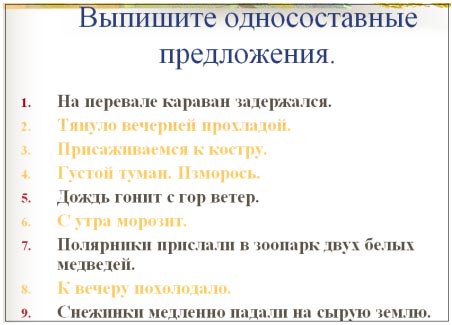 2.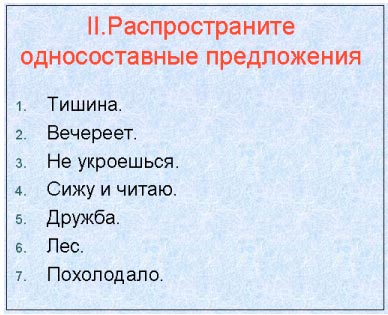 3. Самостоятельная работа с ИД  или  творческое задание: написать мини сочинение на тему «Зима» ( по выбору учащихся) с использованием  односоставных предложений. 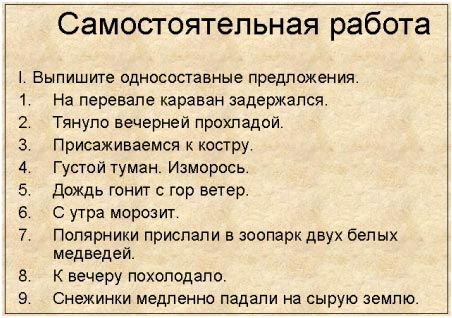                Взаимопроверка в парах Итог урока. ОцениваниеУчащиеся выполняют задания в группах, обсуждают, анализируют, делают выводы.Работают в группах, выполняют задание, проверяют, делают вывод .Самостоятельно выполняют задание.Учащиеся , которые выполняли задание с ИД обмениваются тетрадями, проводят взаимопроверку.Заслушиваются 2-3 сочиненияУченики подводят иог, выставляют оценки на листы оценивания.Новые подходы в обучении( диалоговое обучение)Обучение критическому мышлениюПреподавание и обучение в соответствии с возрастными особенностями учеников.Управление и лидерство в обученииПарная ,  групповаяРефлексия Прием «3 звезды и одно пожелание»Заполняют стикерыОценивание для обучения и оценивание обученияиндивидуальнаяДомашнее задание §17, выучить теоретический материал  стр  89-92 , составьте план ответа об односоставных предложениях, упр  № 116 или  найти в произведениях художественной литературы  5 примеров односоставных предложений и записать.
Записывают в дневниках заданиеиндивидуальная